基本信息基本信息 更新时间：2024-05-12 12:00  更新时间：2024-05-12 12:00  更新时间：2024-05-12 12:00  更新时间：2024-05-12 12:00 姓    名姓    名张玉雪张玉雪年    龄24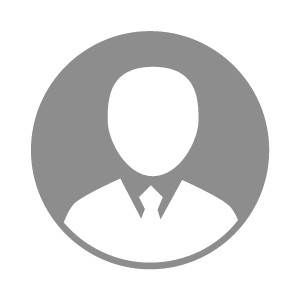 电    话电    话下载后可见下载后可见毕业院校宜春学院邮    箱邮    箱下载后可见下载后可见学    历本科住    址住    址期望月薪5000-10000求职意向求职意向质量检测员质量检测员质量检测员质量检测员期望地区期望地区不限不限不限不限教育经历教育经历就读学校：宜春学院 就读学校：宜春学院 就读学校：宜春学院 就读学校：宜春学院 就读学校：宜春学院 就读学校：宜春学院 就读学校：宜春学院 工作经历工作经历工作单位：双胞胎有限公司 工作单位：双胞胎有限公司 工作单位：双胞胎有限公司 工作单位：双胞胎有限公司 工作单位：双胞胎有限公司 工作单位：双胞胎有限公司 工作单位：双胞胎有限公司 自我评价自我评价1、本人做事稳当，考虑事情周全，1、本人做事稳当，考虑事情周全，1、本人做事稳当，考虑事情周全，1、本人做事稳当，考虑事情周全，1、本人做事稳当，考虑事情周全，1、本人做事稳当，考虑事情周全，1、本人做事稳当，考虑事情周全，其他特长其他特长